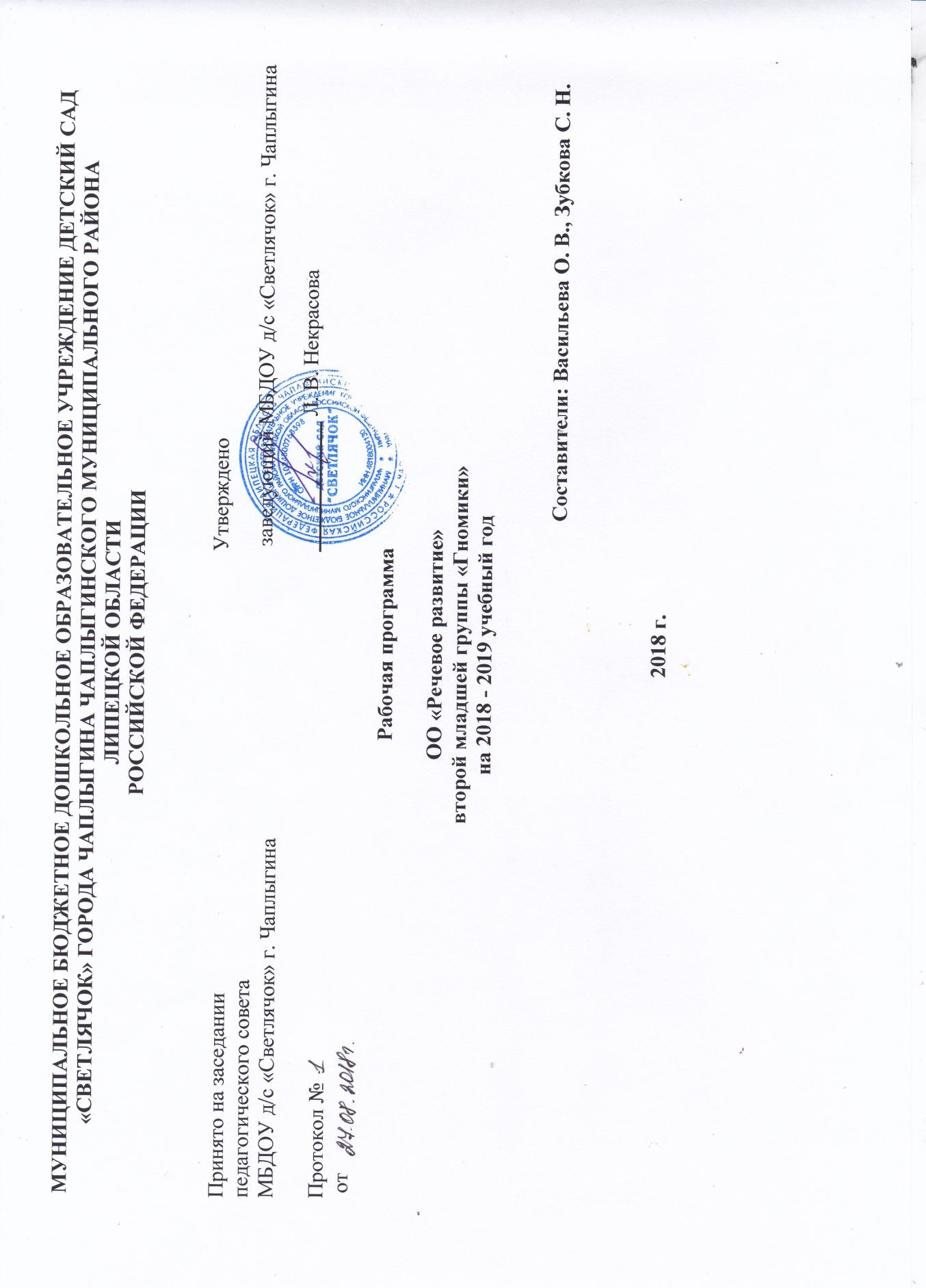 Содержание ПрограммыПояснительная запискаРабочая программа разработана в соответствии с основной образовательной программой дошкольного образования МБДОУ д/с «Светлячок» г. Чаплыгина, с учетом Федерального Государственного Образовательного Стандарта дошкольного образования (ФГОС ДО).Данная рабочая программа воспитателей средней группы разработана на основе следующих нормативных документов:Федеральный Закон «Об Образовании в РФ» от 29 декабря 2012 г. №273-ФЗ;Постановление от 15 мая 2013г. № 26 «Санитарно-эпидемиологические требования к устройству содержания и режима работы дошкольных образовательных организаций»;Приказ Министерства образования и науки РФ от 17 октября 2013 г. №1155 «Об утверждении Федерального Государственного Образовательного Стандарта дошкольного образования»;Приказ Министерства образования и науки РФ от 30 августа 2013 г. №1014 «Об утверждении порядка и осуществления образовательной деятельности по основным общеобразовательным программам дошкольного образования »;Основная образовательная программа МБДОУ д/с «Светлячок» г. Чаплыгина;Устав МБДОУ д/с «Светлячок» г. Чаплыгина;Положение о рабочей программе педагогов МБДОУ д/с «Светлячок» г. Чаплыгина.2. Возрастные особенности детей от 3 до 4 летВ три года или чуть раньше любимым выражением ребёнка становится «я сам». Ребёнок хочет стать «как взрослый», но, понятно, быть им не может. Отделение себя от взрослого - характерная черта кризиса трёх лет.Эмоциональное развитие ребёнка этого возраста характеризуется проявлениями таких чувств и эмоций, как любовь к близким, привязанность к воспитателю, доброжелательное отношение к окружающим, сверстникам. Ребёнок способен к эмоциональной отзывчивости - сопереживать, утешать сверстника, помогать ему, он может стыдиться своих плохих поступков, хотя, надо отметить, эти чувства неустойчивы.На четвертом году жизни ребенок овладевает сравнительно большим запасом   двигательных   навыков,   способен   совершать   более   сложные   действия, отмечается большая осознанность в восприятии показа движений, словесного пояснения, что является неотъемлемой частью целенаправленной работы по формированию физических качеств (скоростных, силовых, координации, гибкости, выносливости).Накапливается определенный запас представлений о разнообразных свойствах предметов, явлениях окружающей действительности и о себе самом. В этом возрасте у ребенка при правильно организованном развитии уже должны быть сформированы основные сенсорные эталоны. Он знаком с основными цветами (красный, желтый, зеленый, синий). Если перед ребенком выложить карточки разных цветов, то по просьбе взрослого он выберет цвета по названию и 2-3 из них самостоятельно назовет. Малыш способен, верно, выбрать формы предметов (круг, овал, квадрат, прямоугольник, треугольник) по образцу, но может еще путать овал и круг, квадрат и прямоугольник. Ему известны слова «больше», «меньше», и из двух предметов (палочек, кубиков, мячей и т. п.) он успешно выбирает больший или меньший. Труднее выбрать «самый большой» или «самый меньший» из 3-5 предметов (более пяти предметов детям трехлетнего возраста не следует предлагать).В 3 года дети практически осваивают пространство своей комнаты (квартиры), групповой комнаты в детском саду, двора, где гуляют и т. п. На основании опыта у них складываются некоторые пространственные представления. Они знают, что рядом со столом стоит стул, на диване лежит игрушечный мишка, перед домом растет дерево, за домом - гараж, под дерево закатился мяч. Освоение пространства происходит одновременно с развитием речи: ребенок учится пользоваться словами, обозначающими пространственные отношения (предлогами и наречиями).В этом возрасте ребенок еще плохо ориентируется во времени. Время нельзя увидеть, потрогать, поиграть с ним, но дети его чувствуют, вернее, организм ребенка определенным образом реагирует: в одно время хочется спать, в другое -завтракать, гулять.Представления ребенка четвертого года жизни о явлениях окружающей действительности	обусловлены,	с одной стороны, психологическими особенностями возраста, с другой, его непосредственным опытом. Малыш знаком с предметами ближайшего окружения, их назначением (на стуле сидят, из чашки пьют и т. п.), с назначением некоторых общественно- бытовых зданий (в магазине, супермаркете покупают игрушки, хлеб, молоко, одежду, обувь). Ребенок имеет представления о знакомых средствах передвижения (легковая, грузовая машина, троллейбус, самолет, велосипед и т. п.), о некоторых профессиях (врач, шофер, дворник).Малыш знает праздники (Новый год, День своего рождения), свойствах воды, снега, песка (снег белый, холодный, вода теплая и холодная, лед скользкий, твердый; из влажного песка можно лепить, делать куличики, а сухой песок рассыпается); различает и называет состояния погоды (холодно, тепло, дует ветер, идет дождь). На четвертом году жизни малыш различает по форме, окраске, вкусу некоторые фрукты и овощи, знает 2-3 вида птиц, некоторых домашних животных, наиболее часто встречающихся насекомых.Внимание детей четвертого года жизни непроизвольно. Однако его устойчивость проявляется по-разному. Обычно малыш может заниматься в течение 10-15 минут, но привлекательное занятие длится достаточно долго, и ребенок не переключается и не отвлекается от него.Память трехлеток непосредственна, непроизвольна и имеет яркую эмоциональную окраску. Дети сохраняют и воспроизводят только ту информацию, которая остается в их памяти без всяких внутренних усилий (легко заучивая понравившиеся стихи и песенки, ребенок из 5-7 специально предложенных ему отдельных слов, обычно запоминает не больше двух- трех). Положительно и отрицательно окрашенные сигналы и явления запоминаются прочно и надолго.Мышление 3-летнего ребенка является наглядно-действенным: малыш решает задачу путем непосредственного действия с предметами (складывание матрешки, пирамидки, мисочек, конструирование по образцу и т. п.). В наглядно-действенных задачах ребенок учится соотносить условия с целью, что необходимо для любой мыслительной деятельности.В три года воображение только начинает развиваться, и прежде всего, в игре. Малыш действует с одним предметом и воображает на его месте другой: палочка вместо ложечки, камушек вместе мыла, стул - машина для путешествий и т. д.В младшем дошкольном возрасте ярко выражено стремление к деятельности. Взрослый для ребенка - носитель определенной общественной функции. Желание ребенка выполнять такую же функцию приводит к развитию игры. Дети овладевают способами игровой деятельности - игровыми действиями с игрушками и предметами- заместителями, приобретают первичные умения ролевого поведения. Ребенок 3-4 лет способен подражать и охотно подражает показываемым ему игровым действиям. Игра ребенка первой половины 4-го года жизни  скорее игра рядом, чем вместе. В играх, возникающих по инициативе детей, отражаются умения, приобретенные в совместных со взрослыми играх. Сюжеты игр простые, неразвернутые, содержащие 1-2 роли. Неумение объяснить свои действия партнеру по игре, договориться с ним, приводит к конфликтам, которые дети не в силах самостоятельно разрешить. Конфликты чаще всего возникают по поводу игрушек. Постепенно (к 4 годам) ребенок начинает согласовывать свои действия, договариваться в процессе совместных игр, использует речевые формы вежливого общения. Мальчики в игре более общительны, отдают предпочтение большим компаниям, девочки предпочитают тихие, спокойные игры, в которых задействовано 2-3 подруги.В 3-4 года ребенок начинает чаще и охотнее вступать в общение со сверстниками ради участия в общей игре или продуктивной деятельности. Для трехлеток характерна позиция превосходства над товарищами. Он может в общении с партнером открыто высказать негативную оценку («Ты не умеешь играть»). Однако ему все еще нужны поддержка и внимание взрослого. Оптимальным во взаимоотношениях с взрослыми является индивидуальное общение.Главным средством общения с взрослыми и сверстниками является речь. Словарь младшего дошкольника состоит, в основном, из слов, обозначающих предметы обихода, игрушки, близких ему людей. Ребенок овладевает грамматическим строем речи: согласовывает употребление грамматических форм по числу, времени, активно экспериментирует со словами, создавая забавные неологизмы умеет отвечать на простые вопросы, используя форму простого предложения, высказывается в 2-3 предложениях об эмоционально значимых событиях, начинает использовать в речи сложные предложения. В этом возрасте возможны дефекты звукопроизношения. Девочки по всем показателям развития превосходят мальчиков: артикуляция речи, словарный запас, беглость речи, понимание прочитанного, запоминание увиденного и услышанного.В 3-4 года в ситуации взаимодействия с взрослым продолжает формироваться интерес к книге и литературным персонажам. Круг чтения ребенка пополняется новыми произведениями, но уже известные тексты по-прежнему вызывают интерес. С помощью взрослых ребенок называет героев, сопереживает добрым, радуется хорошей концовке. Он с удовольствием вместе с взрослым рассматривает иллюстрации, с помощью наводящих вопросов высказывается о персонажах и ситуациях, т.е. соотносит картинку и прочитанный текст. Начинает «читать» сам, повторяя за взрослым или договаривая отдельные слова, фразы. Уже запоминает простые рифмующиеся строки в небольших стихотворениях.Развитие трудовой деятельности в большей степени связано с освоением процессуальной стороны труда (увеличением количества осваиваемых трудовых процессов, улучшением качества их выполнения, освоением правильной последовательности действий в каждом трудовом процессе). Маленькие дети преимущественно осваивают самообслуживание- как вид труда, но способны при помощи и контроле взрослого выполнять отдельные процессы в хозяйственно-бытовом труде, труде в природе.Интерес к продуктивной деятельности неустойчив. Замысел управляется изображением и меняется по ходу работы, происходит овладение изображением формы предметов. Работы схематичны, детали отсутствуют - трудно догадаться,
что изображено ребенком. В лепке дети могут создавать изображение путем отщипывания, отрывания комков, скатывания их между ладонями и на плоскости, и сплющивания. В аппликации - располагать и наклеивать готовые
изображения знакомых предметов, меняя сюжеты, составлять узоры из растительных и геометрических форм, чередуя их по цвету и величине. Конструирование	носит	процессуальный	характер.	Ребенок	может конструировать по образцу лишь элементарные предметные конструкции из 2 -3 частей.Музыкально-художественная деятельность детей носит непосредственный и синкретический характер. Восприятие музыкальных образов происходит в «синтезе искусств» при организации «практической деятельности» (проиграть сюжет, рассмотреть иллюстрацию и др.). Совершенствуется звукоразличение, слух:      ребенок      дифференцирует      звуковые      свойства      предметов,      осваивает звуковые предэталоны (громко - тихо, высоко - низко и пр.). Может осуществить элементарный музыкальный анализ (заметить изменения в звучании звуков по высоте, громкости, разницу в ритме). Начинают проявляться интерес и избирательность по отношению к различным видам музыкально-художественной деятельности (пению, слушанию, музыкально-ритмическим движениям).Целевые ориентиры     «3.2.3. При реализации Программы может проводиться оценка индивидуального развития детей. Такая оценка производится педагогическим работником в рамках педагогической диагностики (оценки индивидуального развития детей дошкольного возраста, связанной с оценкой эффективности педагогических действий и лежащей в основе их дальнейшего планирования). Результаты педагогической диагностики (мониторинга) могут использоваться исключительно для решения  образовательных задач.4.2. Целевые ориентиры дошкольного образования определяются независимо от форм реализации Программы, а также от ее характера, особенностей развития детей и Организации, реализующей Программу.4.3. Целевые ориентиры не подлежат непосредственной оценке, в том числе в виде педагогической диагностики (мониторинга), и не являются основанием для их формального сравнения с реальными достижениями детей. Они не являются основой объективной оценки соответствия, установленным требованиям образовательной деятельности и подготовки детей. Освоение Программы не сопровождается проведением промежуточных аттестаций и итоговой аттестации воспитанников». Выдержки из ФГОС (Приказ Министерства образования и науки от 17 октября 2013 г.  № 1155)Целевые ориентиры образования в младенческом и раннем возрасте:ребенок интересуется окружающими предметами и активно действует с ними; эмоционально вовлечен в действия с игрушками и другими предметами, стремится проявлять настойчивость в достижении результата своих действий;использует специфические, культурно фиксированные предметные действия, знает назначение бытовых предметов (ложки, расчески, карандаша и пр.) и умеет пользоваться ими. Владеет простейшими навыками самообслуживания; стремится проявлять самостоятельность в бытовом и игровом поведении;владеет активной речью, включенной в общение; может обращаться с вопросами и просьбами, понимает речь взрослых; знает названия окружающих предметов и игрушек;стремится к общению с взрослыми и активно подражает им в движениях и действиях; появляются игры, в которых ребенок воспроизводит действия взрослого;проявляет интерес к сверстникам; наблюдает за их действиями и подражает им;проявляет интерес к стихам, песням и сказкам, рассматриванию картинки, стремится двигаться под музыку; эмоционально откликается на различные произведения культуры и искусства;у ребенка развита крупная моторика, он стремится осваивать различные виды движения (бег, лазанье, перешагивание и пр.).Целевые ориентиры на этапе завершения дошкольного образования:ребенок овладевает основными культурными способами деятельности, проявляет инициативу и самостоятельность в разных видах деятельности - игре, общении, познавательно-исследовательской деятельности, конструировании и др.; способен выбирать себе род занятий, участников по совместной деятельности;ребенок обладает установкой положительного отношения к миру, к разным видам труда, другим людям и самому себе, обладает чувством собственного достоинства; активно взаимодействует со сверстниками и взрослыми, участвует в совместных играх. Способен договариваться, учитывать интересы и чувства других, сопереживать неудачам и радоваться успехам других, адекватно проявляет свои чувства, в том числе чувство веры в себя, старается разрешать конфликты;ребенок обладает развитым воображением, которое реализуется в разных видах деятельности, и прежде всего в игре; ребенок владеет разными формами и видами игры, различает условную и реальную ситуации, умеет подчиняться разным правилам и социальным нормам;ребенок достаточно хорошо владеет устной речью, может выражать свои мысли и желания, может использовать речь для выражения своих мыслей, чувств и желаний, построения речевого высказывания в ситуации общения, может выделять звуки в словах, у ребенка складываются предпосылки грамотности;у ребенка развита крупная и мелкая моторика; он подвижен, вынослив, владеет основными движениями, может контролировать свои движения и управлять ими;ребенок способен к волевым усилиям, может следовать социальным нормам поведения и правилам в разных видах деятельности, во взаимоотношениях с взрослыми и сверстниками, может соблюдать правила безопасного поведения и личной гигиены;ребенок проявляет любознательность, задает вопросы взрослым и сверстникам, интересуется причинно-следственными связями, пытается самостоятельно придумывать объяснения явлениям природы и поступкам людей; склонен наблюдать, экспериментировать. Обладает начальными знаниями о себе, о природном и социальном мире, в котором он живет; знаком с произведениями детской литературы, обладает элементарными представлениями из области живой природы, естествознания, математики, истории и т.п.; ребенок способен к принятию собственных решений, опираясь на свои знания и умения в различных видах деятельности.К трем годам:  ‒ ребенок  интересуется окружающими предметами и активно действует с ними; эмоционально вовлечен в действия с игрушками и другими предметами, стремится проявлять настойчивость в достижении результата своих действий ‒ использует специфические, культурно фиксированные  предметные действия, знает назначение бытовых предметов (ложки, расчёски, карандаша и пр.) и умеет пользоваться ими. Владеет простейшими навыками самообслуживания; стремится проявлять самостоятельность в бытовом и игровом поведении ‒ владеет активной и пассивной речью, включённой в общение; может обращаться с вопросами и просьбами, понимает речь взрослых; знает названия окружающих предметов и игрушек ‒ стремится к общению с взрослыми и активно подражает им в  движениях и действиях; появляются игры, в которых ребенок воспроизводит действия взрослого ‒ проявляет интерес к сверстникам; наблюдает за их действиями и подражает им ‒ ребенок обладает интересом к стихам, песням и сказкам, рассматриванию картинки, стремится двигаться под музыку; проявляет эмоциональный  отклик на различные произведения культуры и искусства ‒ у ребёнка развита крупная моторика, он стремится осваивать различные виды движения (бег, лазанье, перешагивание и пр.)К четырем годам:- ребенок может спокойно, не мешая другому ребенку играть рядом, объединяться в игре с общей игрушкой, участвовать в несложной совместной практической деятельности;- проявляет стремление к положительным поступкам, но взаимоотношения зависят от ситуации и пока еще требуют постоянного внимания воспитателя;- активно участвует в разнообразных видах деятельности: в играх, двигательных упражнениях, в действиях по обследованию свойств и качеств предметов и их использованию, в рисовании, лепке, речевом общении, в творчестве. Принимает цель, в играх, в предметной и художественной деятельности по показу и побуждению взрослых ребенок доводит начатую работу до определенного результата;- понимает, что вещи, предметы сделаны людьми и требуют бережного обращения с ними;- проявляет эмоциональную отзывчивость, подражая примеру взрослых, старается утешить обиженного, угостить, обрадовать, помочь;- начинает в мимике и жестах различать эмоциональные состояния людей , веселую и грустную музыку, веселое и грустное настроение сверстников, взрослых, эмоционально откликается на содержание прочитанного, сопереживают  героям;- охотно включается в совместную деятельность со взрослым, подражает его действиям, отвечает на вопросы взрослого и комментирует его действия в процессе совместной игры, выполнения режимных моментов; - проявляет интерес к сверстникам, к взаимодействию в игре, в повседневном общении и бытовой деятельности;- владеет игровыми действиями с игрушками и предметами- заместителями, разворачивает игровой сюжет из нескольких эпизодов, приобрел первичные умения ролевого поведении; - способен предложить собственный замысел и воплотить его в игре, рисунке, постройке;- значительно увеличился запас слов, совершенствуется грамматический строй речи, пользуется  не только простыми, но и  сложными предложениями;- сформирована соответствующая возрасту координация движений; - проявляет положительное отношение к разнообразным физическим упражнениям, стремится к самостоятельности в двигательной деятельности, избирателен по отношению к некоторым двигательным действиям и подвижным играм;- владеет элементарной культурой поведения во время еды за столом, навыками самообслуживания: умывания, одевания;- правильно пользуется предметами личной гигиены (полотенцем, носовым платком, расческой);-проявляет интерес к миру, потребность в познавательном общении со взрослыми, задает вопросы о людях, их действиях, о животных, предметах ближайшего окружения;- проявляет стремление к наблюдению, сравнению, обследованию свойств и качеств предметов, использованию сенсорных эталонов (круг, квадрат, треугольник), к простейшему экспериментированию с предметами и материалами. - в совместной с педагогом познавательной деятельности переживает чувство удивления, радости познания мира;- знает свое имя, фамилию, пол, возраст; - осознает  свои отдельные умения и действия, которые самостоятельно освоены («Я умею строить дом»,  «Я умею сам застегивать куртку» и т. п.). - узнает дом, квартиру, в которой живет, детский сад, группу, своих воспитателей, няню;- знает членов своей семьи и ближайших родственников. Разговаривает со взрослым о членах своей семьи, отвечая на вопросы при рассматривании семейного альбома или фотографий;- называет хорошо знакомых животных и растения ближайшего окружения их действия, яркие признаки внешнего вида;- способен не только объединять предметы по внешнему сходству (форма, цвет, величина), но и усваивать общепринятые представления о группах предметов (одежда, посуда, игрушки);- участвует в элементарной исследовательской деятельности по изучению качеств и свойств объектов неживой природы, в посильной деятельности по уходу за растениями и животными уголка природы;- освоил некоторые нормы и правила поведения, связанные с определенными разрешениями и запретами («можно», «нужно», «нельзя»), может увидеть несоответствие поведения другого ребенка нормам и правилам поведения; - ребенок испытывает удовлетворение от одобрения правильных действий взрослыми;- внимательно вслушивается в речь и указания взрослого, принимает образец; -следуя вопросам взрослого, рассматривает предметы, игрушки, иллюстрации, слушает комментарии и пояснения взрослого.Содержание образования ОО «Речевое развитие»«Развитие речи включает:  владение речью как средством общения и культуры; обогащение активного словаря; развитие связной, грамматически правильной диалогической и монологической речи; развитие речевого творчества; развитие звуковой и интонационной культуры речи, фонематического слуха; знакомство с книжной культурой, детской литературой, понимание на слух текстов различных жанров детской литературы; формирование звуковой аналитико-синтетической активности как предпосылки обучения грамоте». (Приказ Минобрнауки России от 17.10.2013 N 1155 Об утверждении федерального государственного образовательного стандарта дошкольного образования, п. 2. 6)Объем образовательной нагрузкиРазвитие речиЗадачи:1. Развивать умение использовать дружелюбный, спокойный тон, речевые формы вежливого общения со взрослыми и сверстниками: здороваться, прощаться, благодарить, выражать просьбу, знакомиться.2. Развивать умение понимать обращенную речь с опорой и без опоры нанаглядность.3. Развивать умение отвечать на вопросы, используя форму простого предложения или высказывания из 2—3-х простых фраз.4. Развивать умение использовать в речи правильное сочетание прилагательных и существительных в роде, падеже.5. Обогащать словарь детей за счет расширения представлений о людях, предметах, объектах природы ближайшего окружения, их действиях, ярко выраженных особенностях.6. Развивать умение воспроизводить ритм стихотворения, правильно пользоваться речевым дыханием.7. Развивать умение слышать в речи взрослого специально интонируемый звук.Содержание образовательной деятельности:Развитие свободного общения с взрослыми и детьмиПродолжать помогать, детям общаться со знакомыми взрослыми и сверстниками посредством поручений (спроси, выясни, предложи помощь, поблагодари и т. п.). Подсказывать        детям        образцы        обращения        ко        взрослым,        зашедшим        в  группу («Скажите: „Проходите, пожалуйста"», «Предложите: „Хотите посмотреть...", Спросите: «Понравились ли наши рисунки?»).В быту, в самостоятельных играх помогать детям посредством речи взаимодействовать и налаживать контакты друг с другом «Посоветуй Мите перевозить кубики на большой машине», «Предложи Саше сделать ворота шире», «Скажи: „Стыдно драться! Ты уже большой"». Помогать детям, доброжелательно общаться друг с другом.Продолжать приучать детей слушать рассказы воспитателя о забавных случаях из жизни. Формировать потребность делиться своими впечатлениями с воспитателями и родителями. Поощрять желание задавать вопросы воспитателю и сверстникам.Развитие всех компонентов устной речи, практическое овладение нормами речи.Формирование словаряНа основе обогащения представлений о ближайшем окружении продолжать расширять и активизировать словарный запас детей. Уточнять названия и назначение предметов одежды, обуви, головных уборов, посуды, мебели, видов транспорта. Развивать умение различать и называть существенные детали и части предметов (у платья — рукава, воротник, карманы, пуговицы), качества (цвет и его оттенки, форма, размер), особенности поверхности (гладкая, пушистая, шероховатая), некоторые материалы и их свойства (бумага легко рвется и размокает, стеклянные предметы бьются, резиновые игрушки после сжимания восстанавливают первоначальную форму), местоположение (за окном, высоко, далеко, под шкафом). Обращать внимание детей на некоторые сходные по назначению предметы (тарелка — блюдце, стул — табурет, шуба — пальто — дубленка).    Развивать    умение    понимать    обобщающие    слова    (одежда,    посуда, мебель, овощи, фрукты, птицы и т. п.); называть части суток (утро, день, вечер, ночь); называть домашних животных и их детенышей, овощи и фрукты.Звуковая культура речиСовершенствовать умение детей внятно произносить в словах гласные (а, у, и, о, э) и некоторые согласные звуки (п— 6 — т — д — к — г; ф—-в; т — с — з — ц). Развивать моторику речедвигательного аппарата, слуховое восприятие, речевой слух и речевое дыхание, уточнять и закреплять артикуляцию звуков. Вырабатывать правильный темп речи, интонационную выразительность. Формировать умение отчетливо произносить слова и короткие фразы, говорить спокойно, с естественными интонациями.Грамматический строй речиСовершенствовать	умение	детей	согласовывать	прилагательные	с существительными в роде, числе, падеже; употреблять существительные с предлогами (в, на, под, за, около). Помогать употреблять в речи имена существительные в форме единственного и множественного числа, обозначающие животных и их детенышей (утка — утенок — утята); форму множественного числа существительных в родительном падеже (ленточек, матрешек, книг, груш, слив). Относиться к словотворчеству детей как к этапу активного овладения грамматикой, подсказывать им правильную форму слова. Помогать детям получать из нераспространенных простых предложений (состоят только из подлежащего и сказуемого) распространенные путем введения в них определений, дополнений, обстоятельств; составлять предложения с однородными членами («Мы пойдем в зоопарк и увидим слона, зебру и тиграм).Связная речьРазвивать диалогическую форму речи. Вовлекать детей в разговор во время рассматривания предметов, картин, иллюстраций; наблюдений за живыми объектами; после просмотра спектаклей, мультфильмов. Формировать умение вести диалог с педагогом: слушать и понимать заданный вопрос, понятно отвечать на него, говорить в нормальном темпе,  не перебивая говорящего взрослого.Напоминать детям о необходимости говорить «спасибо», «здравствуйте», «до свидания», «спокойной ночи» (в семье, группе).Развивать инициативную речь детей во взаимодействиях со взрослыми и другими детьми. В целях развития инициативной речи, обогащения и уточнения представлений о предметах ближайшего окружения предоставлять детям для самостоятельного рассматривания картинки, книги, наборы предметов.Достижения ребенка (планируемые результаты): Ребенок с удовольствием вступает в речевое общение со знакомымивзрослыми: понимает обращенную к нему речь, отвечает на вопросы, используя простые распространенные предложения.Проявляет речевую активность в общении со сверстником; здоровается и прощается с воспитателем и детьми, благодарит за обед, выражает просьбуПо вопросам составляет по картинке рассказ из 3—4 простых предложений.Называет предметы и объекты ближайшего окружения.Речь эмоциональна, сопровождается правильным речевым дыханием.Ребенок узнает содержание прослушанных произведений по иллюстрациям, эмоционально откликается на него.Совместно со взрослым пересказывает знакомые сказки, читает короткие стихиПерспективно-тематическое планирование ВИД ДЕЯТЕЛЬНОСТИ: РАЗВИТИЕ  РЕЧИВосприятие художественной литературыЗадачи:1. Обогащать опыт слушания литературных произведений за счет разных малых форм фольклора (потешек, песенок, прибауток), простых народных и авторских сказок (в основном о животных), рассказов и стихов о детях, их играх, игрушках, повседневной бытовой деятельности, о знакомых детям животных.2. Воспитывать у детей интерес к фольклорным и литературным текстам, стремление внимательно их слушать.3. Развивать умения воспринимать текст, с помощью взрослого понимать содержание, устанавливать порядок событий в тексте, помогать мысленно представлять события и героев, устанавливать простейшие связи последовательности событий в тексте.4. Поддерживать желание эмоционально откликаться на чтение и рассказывание, активно содействовать и сопереживать изображенным героям и событиям.5. Привлекать к исполнению стихов, пересказыванию знакомых сказок и рассказов.Содержание образовательной деятельностиРасширение читательских интересов детейПроявление радости и удовольствия от слушания и рассказывания литературных произведений, стремление к повторной встрече с книгой.Восприятие литературного текстаСосредоточенное слушание чтения и рассказывания взрослого до конца, не отвлекаясь. Проявление эмоционального отклика на чтение и рассказывание взрослого, активного сопереживания изображенным героям и событиям. Понимание содержания произведения и последовательности событий в тексте, выявление наиболее ярких поступков и действий героев, стремление дать им элементарную оценку. Проявление интереса к иллюстрациям в детской книге. Представление в воображении героев как на основе иллюстраций, так и на основе авторского слова.Творческая деятельность на основе литературного текстаВыражение своего отношения к литературному произведению, его героям: в рисунке, при слушании, чтении наизусть текста, в простых играх-драматизациях и играх с персонажами игрушечного настольного, пальчикового театров.Достижения ребенка (планируемые результаты):Ребенок охотно отзывается на предложение прослушать литературный текст, сам просит взрослого прочесть стихи, сказку.Узнает содержание прослушанных произведений по иллюстрациям и обложкам знакомых книг.Активно сопереживает героям произведения, эмоционально откликается на содержание прочитанного.Активно и с желанием участвует в разных видах творческой деятельности на основе литературного текста (рисует, участвует в словесных играх, в играх-драматизациях).Перспективно-тематическое планированиеВид деятельности: восприятие художественной литературыЧтение художественной литературы в свободное времяРазвивающая предметно-пространственная средаВ соответствии с комплексно-тематическим принципом планирования образовательного процесса в группе созданы следующие центры развития детей:Центр двигательной активностиЦентр сюжетно-ролевой игрыЦентр развивающих игрЦентр конструированияЦентр театрализованной деятельностиЦентр познавательно-исследовательской деятельностиЦентр книгиЦентр художественного творчестваЦентр трудовой деятельностиЦентр безопасности дорожного движенияЦентр музыкальной деятельностиЦентр информационныйЦентр краеведениеРасписание образовательной деятельности2 младшей группы № 1 «Гномики» Годовое комплексно-тематическое планированиеСписок методической литературы В.Н Волчкова, Н.В Степанова «Развитие и воспитание детей младшего  дошкольного возраста» стр153Гербова В. В. Развитие речи в детском саду. Младшая группа. – М.: МОЗАИКА-СИНТЕЗ, 2015. – 96 с.: цв. вкл.Гербова В. В. Наглядно-дидактическое пособие. Развитие речи в детском саду. Для занятий с детьми 3 – 4 лет. - М.: МОЗАИКА-СИНТЕЗ, 2008.Дошкольное воспитание №8,89г. стр 19)Занятия по развитию речи для детей 3 – 5 лет/Под ред. О. С. Ушаковой. – М.: ТЦ Сфера, 2009. – 192 с. – (Развиваем речь).Н.А Карпухина Конспекты занятий во второй младшей группе детского сада. Развитие речи и знакомство с художественной литературой. Практическое пособие для воспитателей и методистов ДОУ.– Воронеж: ЧП Лакоценин С.А.,2007-240с.Н.А Карпухина «Программная разработка образовательных областей «Чтение художественной литературы» «Коммуникация» во второй младшей группе детского сада» Практическое пособие старших воспитателей и педагогов ДОУ, родителей, гувернёров – Воронеж: ИП Лакоценина Н.А.,2012-224с.Ушакова О. С., Гавриш Н. В. Знакомим дошкольников с литературой: конспекты занятий. – М.:ТЦ Сфера. 2003. – 224 с. (Серия «Программы развития».) Хрестоматия для дошкольников 2 – 4 года. Пособие для воспитателей детского сада и родителей. /Сост. Н. П. Ильчук и др. – 1-е издание. М., АСТ, 1997. – 576 с., ил./СодержаниеСтр.Пояснительная записка3Возрастные особенности детей от 3 до 4 лет4Целевые ориентиры6Содержание образования ОО «Речевое развитие»8Объём образовательной нагрузки9Развитие речи9Восприятие художественной литературы15Развивающая предметно-пространственная среда 23Расписание ОД24Годовое комплексно-тематическое планирование25Список методической литературы27Виды деятельностиКоличество в неделюКоличество в месяц Количество в годРазвитие речи1 раз в 2 недели2 раза18Восприятие художественной литературы1  раз в 2 недели 2 раза18МесяцНеделя Тема ОД, источник литературыЦели и задачи ОДСентябрь1Рассказ воспитателя «Наша группа» (В.В. Гербова, «Занятия по развитию речи», стр28. 1989г.) 1.Обратить внимание детей на то, как чисто и красиво в групповой комнате, на размещение игрушек, мебели, растений, на то, что каждая вещь в комнате имеет своё место 2.Напомнить, как зовут заведующую детским садом, помощника воспитателя, воспитателей 3Вызвать у детей чувство симпатии к сотрудникам детского сада и старшим детям, удовлетворение от чистоты и порядка.Сентябрь3«Составление короткого описательного рассказа о кукле. Звуковая культура речи: звуки о » (Дошкольное воспитание №8,89г.стр 19)Учить после рассматривания описывать кукол. Формировать умения отвечать на вопросы, составлять с помощью взрослогоУчить называть цвет предмета, использовать антонимы, согласовывать существительное с прилагательным в роде, числе.Закрепить правильное произношение звука о ( изолированно, в звукосочетаниях, словах.Октярь1 «Кто как кричит?» ( В.Н Волчкова, Н.В Степанова «Развитие и воспитание детей младшего  дошкольного возраста» стр113	1.Учить детей составлять вместе с воспитателем  небольшой рассказ;2.Учить называть детёнышей животных, образовывать слова с помощью суффикса – онок-;Октярь3«Рассматривание картины «Мы играем в кубики».Звуковая культура речи: звук а, у, и»( Дошкольное воспитание №8,89г.стр19)1.Формировать умение отвечать на вопросы по картине, составлять короткий рассказ вместе с воспитателем.2. Учить правильно, называть предметы и действия в единственном и множественном числе.3.Закреплять правильное произношение звуков а, у, и;  учить отчётливо и громко произносить их в словах, различать на слух; развивать речевой выдох.Ноябрь1Чтение стихотворения А. Блока «Зайчик». Заучивание стихотворения А. Плещеева «Осень наступила...» (В. В. Гербова,2016г, стр.41)1. Приобщать детей к поэзии, развивать поэтический слух. 2. Упражнять в образовании слов по аналогииНоябрь3«Не ходи, козочка, в лес. Составление короткого описательного рассказа. Звуковая культура речи звук у э  ( В.Н Волчкова,  Н.В Степанова «Развитие и воспитание детей младшего  дошкольного возраста» стр103	1. Учить совместно с воспитателем, составлять короткий повествовательный рассказ; 2. Учить правильно,  называть игрушки, их цвет, величину, согласовывать существительные и прилагательные в роде, числе; 3Уточнить и закрепить правильное произношение звука э.Декабрь1 «Квартира куклы Светы» (В.Н Волчкова,  Н.В Степанова «Развитие и воспитание детей младшего  дошкольного возраста» стр2911.Закрепить знания о мебели. 2.Расширить словарный запас детей.3.Учить правильно употреблять предлоги с существительнымиДекабрь3Звуковая культура речи: звуки м, мь. Дидактическое упражнение «Вставь словечко». (В. В. Гербова, 2016г ,стр.57)1.Упражнять  детей в четком произношении звуков м, мь в словах, фразовой речи, способствовать воспитанию интонационной выразительности речи. 2. Способствовать  воспитанию интонационной выразительности речи.3.Продолжать учить образовывать слова по аналогии. Активизировать речь детей.ь1  Рассматривание иллюстраций к сказке «Гуси-лебеди» и сюжетных картин (по выбору педагога) (В. В. Гербова, 2016г ,стр.55)1.Продолжать объяснять детям, как много интересного можно узнать, если внимательно рассматривать  рисунки в книгах2.Учить детей рассматривать сюжетную картину, отвечать на вопросы воспитателя, делать простейшие выводы, высказывать предположения.ь3«Звуковая культура речи: звуки п, пь. Дидактическая игра «Ярмарка». (В. В. Гербова, 2016г стр.58)1.Развивать у детей диалогическую речь.2.Формировать и упражнять в отчетливом и правильном произношении звуков п, пь. С помощью дидактической игры побуждать детей вступать в диалог, употреблять слова со звуками п, пь..3. Активизировать речь детейФевраль1«Заучивание стихотворения В. Берестова «Петушки распетушились»» (В. В. Гербова, 2016г стр.62)1.Помочь детям запомнить стихотворение.2.Учить выразительно, читать его. Февраль3«Звуковая культура речи: б , бь». (В. В. Гербова,  2016г стр.60) 1.Развивать звуковую культуру речи детей.2.Формировать умение детей в правильном произношении звуков б, бь (в звукосочетаниях, словах, фразах).3.Воспитывать любовь к родному языку.Март1Чтение стихотворения И. Косякова «Все она». Дидактическое упражнение « Очень мамочку люблю, потому, что…» (В. В. Гербова, 2016г стр.64) 1.Развивать диалогическую речь.2.Формировать умение детей запоминать стихотворение и повторять его за воспитателем. Познакомить детей со стихотворением И. Косякова «Все она». Совершенствовать диалогическую речь малышей .3.Воспитывать любовь к родному языку.Март3 «Звуковая культура речи: звуки т, п, к.»(В. В. Гербова, 2016г стр.66)1.Развивать звуковую культуру речи детей.2.Формировать умение в произношение звука т в словах и фразовой речи, учить детей отчетливо произносить звукоподражания со звуками т, п, к, упражнять в произношении звукоподражаний с разной скоростью и громкостью .3.Воспитывать любовь к родному языку.Апрель1 «Составление короткого рассказа. Наши куклы – врачи» (В.Н Волчкова, Н.В Степанова «Развитие и воспитание детей младшего  дошкольного возраста» стр2301. Учить детей составлять самостоятельно короткий рассказ, слушать рассказы других детей.2.Пополнять словарный запас детей медицинской терминологией.Апрель3Звуковая культура речи: звук з(В. В. Гербова, 2016г стр.77)1 Упражнять детей в чётком произношении звука зМай1«Не попади в беду на дороге» (В.Н Волчкова, Н.В Степанова «Развитие и воспитание детей младшего  дошкольного возраста» стр1531.Учить детей отвечать на вопросы воспитателя2.Активизировать в речи глаголыМай3Звуковая культура речи: звук ц1.Отрабатывать чёткое произношение звука ц, параллельно упражняя детей в интонационно правильном воспроизведении звукоподражаний2.Учить изменять темп речи.МесяцНеделяТема ОД, источник литературыЦели и задачи ОДСентябрь2«Чтение белорусской сказки «Пых» (Н.А Карпухина, «Конспекты занятий во2 мл группе детского сада» стр.47)1. Формировать у детей понятие литературного жанра - сказка; начало сказки и конец.2. Развивать нравственные качества, понимать смысл содержания сказки, её мораль в доступной форме3.Воспитывать любовь к устному народному творчествуСентябрь4Чтение стихотворений из цикла С. Маршака «Детки в клетке» (В. В. Гербова, 2016г стр.46) 1Познакомить детей с яркими поэтическими образами животных из стихотворений С. МаршакаОктябрь2«Чтение стихотворения А. Блока «Зайчик». Заучиваниестихотворения А. Плещеева «Осень наступила…». (В. В. Гербова, стр.40 ) 1. Развивать умение детей запомнить стихотворение А. Плещеева «Осень наступила». При восприятии стихотворения А. Блока «Зайчик».2. Формировать у детей сочувствие к зайчишке, которому холодно, голодно и страшно в неуютную осеннюю пору.3. Воспитывать любовь к природе.Октябрь4 Чтение стихотворений о профессиях Б.Заходера ( из цикла «Строители») (Н.А Карпухина « Программная разработка образовательных областей…», стр.119)1.Знакомить детей с поэзией о людях, их профессиях, детях2.Формировать у детей эмоциональное восприятие и понимание содержания сюжетаНоябрь2Хорошие и плохие поступки Маши и Ойки. Чтение  рассказов С. Прокофьевой. (Н.А Карпухина  «Программная разработка образовательных областей…», стр.153)1Формировать у детей целостное восприятие художественного текста в единстве содержания и художественной формы.2.Развивать интонационную выразительность  и слуховое восприятие, побуждать передавать детей свои впечатления, оценивать поступки героев Ноябрь4Чтение русской народной сказки «Петушок и бобовое зёрнышко».(Н.А Карпухина « Программная разработка образовательных областей…», стр.170)1.Обратить внимание детей на название и сюжет сказки.2.Побуждать детей понимать и объяснять поступки, поведение героев, 3.Выделять положительных и отрицательных героевДекабрь2Чтение русской народной сказки «Снегурушка и лиса».(Н.А Карпухина, «Конспекты занятий во2 мл группе детского сада» стр.90) 1 Формировать в умении внимательно слушать сказку, познакомить с образом лисы (отличием из других сказок).2 Упражнять в выразительном чтении отрывка-причитания Снегурушки. 3Воспитывать умение слушать сказку.Декабрь4«В гостях у снегурочки» (стихи о зиме) Н.А Карпухина, «Программная разработка образовательных областей…», стр.87) стр.1.Продолжать знакомить детей с русской лирикой.2.Побуждать детей эмоционально передавать свои чувства, понимать поэтический образ, ритмично читать стихи о природе.3.Развивать интонационную выразительность, передавать в речи радость и торжествоЯнварь2 «Чтение рассказа Л. Воронковой «Снег идет», стихотворения А. Босева «Трое».( В. В. Гербова, «Занятия по развитию речи», стр.52 , 2016г)1. Развивать  знания детей о явлениях природы. Познакомить детей с рассказом Л. Воронковой «Снег идет», оживив в памяти детей их собственные впечатления от обильного снегопада.2. Формировать навыки детей  в  запоминании стихотворения  Развивать слуховое восприятие, память.3. Воспитывать любовь к природе.Январь4Песенка друзей (стихи о друзьях и дружбе) (Н.А Карпухина, «Конспекты занятий во2 мл группе детского сада» стр.126)1.Формировать у детей восприятие образной основы поэтических произведений, нравственные понятия – друг, дружба2. Развивать творческую активность, желание повторять знакомые стихотворные тексты, понимать взаимосвязь описанного с реальностью.3.Создать эмоциональный комфорт, с целью воспитания любви к поэтическому слову, дружеских взаимоотношений, желание оберегать ближних и помогать имФевраль2 Чтение стихотворений о детях. Заучивание стихотворения «Подружки» (О. С. Ушакова, Н. В. Гавриш «Знакомим дошкольников с литературой», с. 30)1.Продолжать учить эмоционально воспринимать стихи, понимать содержание поэтических текстов, чувствовать ритм стихотворений, интонационно выразительно передавать образное содержание; 2.Побуждать выражать свои впечатления в связных высказыванияхФевраль4Чтение «Что такое хорошо и что такое плохо?» В. Маяковский (Н.АКарпухина «Программная разработка образовательных областей…», стр.160)1.Показать тематическое разнообразие русской и зарубежной лирики2.Формировать нравственные качества и взаимоотношения детей3.Понимать юмористический стихотворный текстМарт2Найдём себе друзей. Чтение рассказа Е.Бехлерова «Капустный лист» (Н.АКарпухина «Программная разработка образовательных областей…», стр.61)1.Побуждать детей эмоционально воспринимать образные выражения литературного произведения2.Понимать смысловое значение содержания рассказаМарт4«Чтение русской народной сказки «Бычок – чёрный бочок, белые копытца». (Н.А Карпухина, «Конспекты занятий во 2 мл группе детского сада» стр.214) 1. Познакомить детей с  русской, народной  сказкой, где главные герои дети и Баба Яга 2. Обратить внимание на поступки главных героев, их поведение3.Побуждать детей понимать сюжет сказки, определять добро и зло.Апрель2Ласточка с весною в гости к нам летит (стихи о весне) (Н.А Карпухина, «Конспекты занятий во 2 мл группе детского сада» стр.209) 1Формировать умение слушать и эмоционально воспринимать поэтический текст, проявлять активность при повторении любимых строф2.Развивать  чувство рифмы, интонации, использовать в своей речи поэтические языковые средства выразительности. 3.Воспитывать любовь к поэзии как литературному жанруАпрель4 Добрые дела.  Чтение стихотворений Е.Благининой. Карпухина, «Конспекты занятий во 2 мл группе детского сада» стр.152) 1.Познакомить детей с многообразием поэтических литературных текстов о детях, их поступках, их отношении к окружающим людям, природеМай2Чтение русской народной сказки в обр. М Булатова «Как коза избушку построила» (Н.АКарпухина «Программная разработка образовательных областей…», стр.188)1.Продолжать знакомить детей с русскими сказками2. Обратить внимание на поступки главных героев, их поведение3. Побуждать понимать смысл сказки, определять добро и зло.Май4 Чтение стихотворений о весенних деревьях. Заучивание стихотворения  Е.Благининой «Черёмуха» (О. С. Ушакова, Н. В. Гавриш «Знакомим дошкольников с литературой», с. 78)1. Учить детей эмоционально воспринимать образное содержание поэтического текста, понимать средства выразительности; развивать образность речи детейМесяц 1неделя.2 неделя3 неделя.4 неделя.Сентябрь Венгерская песенка «Приходитев гости»  Л.Толстой «У Вари был чиж» Ч. Янчарский «Друзья», « Игры», «Самокат»Ю.Тувим «Овощи»А.Плещеев «Осень наступила»Г.Цыферов «Когда не хватает игрушек». В.Берестов «Больная кукла» Ч. Янчарский «В магазине игрушек»К.Бальмонт «Осень»К.Ушинский «Уточка» М.Пришвин «Листопад»Октябрь Потешка «Котик, коток» В.Сутеев «Цыпленок и утенок»А.Карайличев «Меленький утенок»Г.Балл «Новичок на прогулке» А. Барто «Кораблик», А.Берг «Пит и трёхколёсный велосипед»«Не только в детском саду» Перевод с румынского Т.Ивановой, «Спи, младенец мой прекрасный..»Э.Мошковская «Капризы»К.Чуковский «Айболит»Сербская сказка «Почему у месяца платья нет» Р.н. с. «Петушок и бобовое зернышко»Ноябрь Л.Н Толстой «Еж»К.Ушинский «Лиса Патрикеевна» Б.Житков «Зебра»К.Ушинский «Петушок с семьей» А.Кушнер «Кто разбил большую вазу» Р.н.с. «Гуси-лебеди»Венг.ск. «Два жадных медвежонка» Д.Мамин-Сибиряк «Сказка про храброго зайца - длинные уши, косые глаза,  короткий хвост» К.Чуковский «Мойдодыр»С.Чёрный «Приставалка» К.Чуковский  «Путаница», «Чудо-деревоДекабрьСкороговорка «Тише, мыши, кот на крыше»О.Высотская «Холодно»Р.н.с. «Теремок»Потешка «Водичка,водичка» Потешка «Пальчик-пальчик»Укр.сказка «Рукавичка»Потешка «Уж ты, зимушка- зима»Л. Воронкова «Снег идёт» Л.Воронкова «Таня выбирает елку»В.Берестов «Снегопад»Немецкая сказка «Госпожа метелица»ЯнварьПотешка«Заря-заряница»Потешка «Баю-баю, за рекой» 2р.н.с.«Колобок»Э.Мошковская «Жадина»А.Воронкова «Маша-растеряша»Р. н. сказка «Лиса и журавль»К.Чуковский «Так и не так»В.Маяковский «Что такое хорошо и что такое плохо» Ч.Янчарский «Друзья»Февраль Е.Чарушин «Утка с утятами» М.Пришвин «Дятел»В.Бианки «Первая охота»Э.Маковская «Митя- сам»Е.Благинина «Научу обуваться братца»Капутикян «Маша обедает»  В.Бианки «Лис и мышонок»К.Чуковский «Муха - Цокотуха»О.Дриз «Мы- мужчины»Р.н.с «Кот.петух и лиса» Б.Гримм «Горшок каши»МартЕ.Благинина «Посидим в тишине»И. Косяков «Всё она»С.Маршак «Сказка о глупом мышонке»В.Берестов «Петушки»Е.Пермяк «Как Маша стала большой»Б.Житков «Что я видел»А.Козлов «Дружба»Беларуск. сказка «Пых»Н.Носов «Ступеньки»А.Плещеев «Весна»«Ветер весело шумит» А.С. Пушкин(отрывок из сказки «О царе Салтане»)Закличка «Гуси вы гуси»АпрельА.Крестинский «Заколдованная девочка»Н.Носов «Фантазеры»С.Михалков «Песенка друзей»А Плещеев «Сельская песенка», «Весна» Л.Толстой «Пришла весна» Е.Бехлерова «Капустный лист»К.Ушинский «Уточки»В.Сутееев «Цыплёнок и утёнок»  Е.Чарушин «Курочка»Б.Заходер «Портниха»Р.н.сказка «Гуси- лебеди» Б.Гримм «Соломенка, уголь и боб» «Песенка друзей»Май Итальянская сказка «Ленивая Бручолина»Биссет «Лягушка в зазеркалье»Б.Житков «Как слон купался» Л.Муур «Крошка Енот, и тот, кто сидит в пруду» Н.Носов «Ступеньки»В.Бианки «Купание медвежат»К.Ушинский «Уточки»С. Маршак «Почта»А.Н.Майков «В мае»А.К.Толстой «Колокольчики»Эскимоская сказка «Травкин хвостик»Дни неделиВиды ОДВремя Понедельник 1. ФЦКМ/ ОБЖ9.00 - 9.15 Понедельник 2. Физическая культура 9.25 - 9.40Вторник 1. Лепка/рисование 9.00 - 9.15Вторник 2.Физическая культура9.25 – 9.40Среда1. Развитие речи/Восприятие художественной литературы9.00 - 9.15Среда2. Музыка9.25 – 9.40Четверг1. Музыка9.00 - 9.15Четверг2. ФЭМП 9.25 - 9.40Пятница1. Физическая культура 9.00 - 9.15Пятница2. Аппликация/конструирование9.25 - 9.40Месяц Название темыИтоговое мероприятиеСентябрь1. Мой детский сад1. С/ролевая игра «Детский сад»Сентябрь2. Осень. Осенние дары природы2.Выставка поделок «Подарки осени»Сентябрь3. Игрушки3. Развлечение «Мир игрушки – это радость!»Сентябрь4.Золотая осень4. Муз.развлечение «Осенние нотки»Октябрь1. Домашние животные1. Муз.развлечение «Говорят у нас вот так…»Октябрь2. Транспорт2. С/ролевая игра «Автобус»Октябрь3.Я - человек3. Праздник «Дождик, дождик, дождик, лей»Октябрь4.Труд взрослых. Профессии4. Коллаж «Профессии»Ноябрь1.Дикие животные1.Выставка детского творчества «Украсим варежку для зверят»Ноябрь2.Моя семья2.Фотовыставка «Моя семья»Ноябрь3.Я - хороший, ты - хороший3. Изготовление подарков для другаНоябрь4.Музыка4. Муз. с/р. игра «Игрушки идут в гости»Декабрь1.Мой дом1.Игра-ситуация «У куклы Кати новоселье»Декабрь2.Я и мое тело2. С/ролевая игра «На приёме у врача»Декабрь3.Зима3. Конкурс-выставка новогодних поделокДекабрь4.Новый год4. Новогодний праздник «Здравствуй, ёлочка!»Январь2.Русское народное творчество2. Развлечение «Льдинки-холодинки»Январь3.Мир предметов вокруг нас3. Создание альбома «Какие предметы нас окружают»Январь4.Мальчики и девочки4. Фотовыставка «Нам весело вместе»Февраль1.Мир животных и птиц1. Акция «Позаботимся о птицах зимой»Февраль2.Я в обществе2. Досуг «Зимняя прогулка»Февраль3.Наши папы. Защитники Отечества3. Чаепитие «Рядом с папой»Февраль4.Неделя безопасности4.Просмотр мультфильма «Кошкин дом»  (по сказке С. Маршака) Март1.8 марта. О любимых мамах1. Праздник «Я для милой мамочки»Март2.Мы - помощники. Что мы умеем2. С/ролевая игра «Приглашаем гостей»Март3.Мой город. Моя малая Родина3.Целевая прогулка «По городу со Степашкой»Март4.Книжкина неделя4.Лит. викторина «По сказочным дорожкам шагают наши ножки»Апрель1.Растем здоровыми, крепкими, жизнерадостными1.Ф.К.досуг «Путешествие в лес»Апрель2.Добрые волшебники2. Театр. игра «Полёт на Луну»Апрель3. Птицы3. Проект «Наши пернатые друзья»Апрель4. Весна - красна4. Досуг «Прогулка по весеннему лесу»Май1.На улицах города1. Как Хрюша узнал о правилах дорожногодвижения»Май2.Следопыты2. Развлечение «Следопыты»Май3.Мир вокруг нас3. Праздник почемучекМай4.Зеленые друзья (растения)4.Целевая прогулка «Наш фитоогород» 